Het Spinnenweb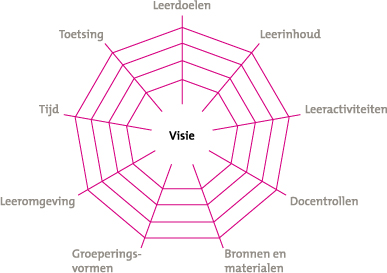 